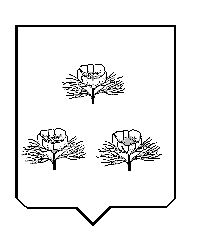 ПОСТАНОВЛЕНИЕАДМИНИСТРАЦИИ ВЕЙДЕЛЕВСКОГО РАЙОНАБЕЛГОРОДСКОЙ ОБЛАСТИп.Вейделевка             “ ___” ___________ 2023 г.                                            № ____О внесении изменений в постановление администрации Вейделевского района от 14.11.2014г. №202          В целях актуализации и повышения эффективности реализации муниципальной программы Вейделевского района «Повышение качества и доступности государственных и муниципальных услуг и информационной открытости органов местного самоуправления Вейделевского района», утвержденной постановлением администрации Вейделевского района от 14.11.2014г. №202 (с изменениями и дополнениями), руководствуясь Уставом муниципального района «Вейделевский район» Белгородской области, п о с т а н о в л я ю:1. Внести следующие изменения в постановление администрации Вейделевского района от 14 ноября 2014 года №202 «Об утверждении муниципальной программы Вейделевского района «Повышение качества и доступности государственных и муниципальных услуг и информационной открытости органов местного самоуправления Вейделевского района» (далее-Программа): - раздел 8 паспорта Программы изложить в следующей редакции:- раздел 5 Программы изложить в следующей редакции:«Объем финансирования Муниципальной программы в 2015-2025 годах за счет средств районного бюджета составит 23060,22 тыс. рублей, в том числе по годам: - 2015 год – 3280 тыс. рублей;- 2016 год – 3290 тыс. рублей;- 2017 год – 3610 тыс. рублей;- 2018 год – 4271,62 тыс. рублей;- 2019 год – 900 тыс. рублей;- 2020 год – 1591 тыс. рублей;- 2021 год – 1277,6 тыс. рублей;- 2022 год – 1404,1 тыс. рублей;- 2023 год – 1775,0 тыс. рублей;- 2024 год – 1037,9 тыс. рублей;- 2025 год – 623 тыс. рублей.»;- в подпрограмму 2 «Информирование населения о деятельности органов местного самоуправления и приоритетах социально-экономического развития территории» (далее – подпрограмма 2) Программы:- раздел 6 паспорта Подпрограммы 2 изложить в следующей редакции:  - раздел 4 подпрограммы 2 изложить в следующей редакции: «Общий объем средств, необходимых на реализацию мероприятий подпрограммы 2 на 2015-2025 годы из средств муниципального бюджета составит 11968,32  тыс. рублей всего, в том числе по годам:- 2015 год – 780 тыс. рублей;- 2016 год – 750 тыс. рублей;- 2017 год – 930 тыс. рублей;- 2018 год – 899,72 тыс. рублей;- 2019 год – 900 тыс. рублей;- 2020 год – 1591 тыс. рублей;- 2021 год – 1277,6 тыс. рублей;- 2022 год – 1404,1 тыс. рублей;- 2023 год – 1775,0 тыс. рублей;- 2024 год – 1037,9 тыс. рублей;- 2025 год – 623 тыс. рублей »;- приложения 3,4 к муниципальной программе Вейделевского района изложить в редакции, согласно приложения к настоящему постановлению.2. Заместителю начальника управления по организационно-контрольной и кадровой работе – начальнику организационно-контрольного отдела администрации района Гончаренко О.Н. опубликовать настоящее постановление в печатном средстве массовой информации "Информационный бюллетень Вейделевского района".3. Начальнику отдела делопроизводства, писем, по связям с общественностью и СМИ Авериной Н.В. разместить настоящее постановление в сети Интернет на официальном сайте администрации муниципального района "Вейделевский район".4. Контроль за исполнением постановления возложить на заместителя главы администрации Вейделевского района – руководителя аппарата главы администрации района Лемзякову Ю.А. Глава администрации Вейделевского района                                                       А.АлексеевПриложение №3к муниципальной программеВейделевского района «Повышение качества и доступности государственных и муниципальных услуг и информационной открытости органов местного самоуправления Вейделевского района»Ресурсное обеспечение и прогнозная (справочная) оценка расходов на реализацию основных мероприятий муниципальной программы Вейделевского района «Повышение качества и доступности государственных и муниципальных услуг и информационной открытости органов местного самоуправления Вейделевского района» на I этапе реализацииТаблица №1  Ресурсное обеспечение и прогнозная (справочная) оценка расходов на реализацию основных мероприятиймуниципальной программы Вейделевского района «Повышение качества и доступности государственных и муниципальных услуг и информационной открытости органов местного самоуправления Вейделевского района» на II этапе реализацииТаблица №2Приложение №4к муниципальной программе Вейделевского района «Повышение качества и доступности государственных и муниципальных услуг и информационной открытости органов местного самоуправления Вейделевского района»Ресурсное обеспечение реализации муниципальной программы Вейделевского района «Повышение качества и доступности государственных и муниципальных услуг и информационной открытости органов местного самоуправления Вейделевского района» за счет средств местного бюджета на I этапе реализацииТаблица №1Ресурсное обеспечение реализации муниципальной программы Вейделевского района«Повышение качества и доступности государственных и муниципальных услуг и информационной открытости органов местного самоуправления Вейделевского района» за счет средств местного бюджета на II этапе реализацииТаблица №2_______________________________________«8.Объем бюджетных ассигнований Муниципальной программы за счет средств местного бюджета, а также прогнозный объем средств, привлекаемых из других источниковПланируемый общий объем финансирования мероприятий муниципальной программы в 2015-2025 годах составит 23060,22 тыс. рублей.Объем бюджетных ассигнований на реализацию муниципальной программы за счет средств местного бюджета составляет 23060,22 тыс. рублей, в том числе по годам: 2015 год – 3280 тыс. рублей;2016 год – 3290 тыс. рублей;2017 год – 3610 тыс. рублей;2018 год – 4271,62 тыс. рублей;2019 год – 900 тыс. рублей;2020 год – 1591 тыс. рублей;2021 год – 1277,6 тыс. рублей;2022 год – 1404,1 тыс. рублей;2023 год – 1775,0 тыс. рублей;2024 год – 1037,9 тыс. рублей;2025 год – 623 тыс. рублей.»;«6.Объем бюджетных ассигнований подпрограммы 2 за счет средств муниципального бюджета, а также прогнозный объем средств, привлекаемых из других источниковОбъем финансирования подпрограммы 2 в 2015-2025 годы за счет средств районного бюджета составит 11968,32 тыс. рублей, в том числе по годам:- 2015 год – 780 тыс. рублей;- 2016 год – 750 тыс. рублей;- 2017 год – 930 тыс. рублей;- 2018 год – 899,72 тыс. рублей;- 2019 год – 900 тыс. рублей;- 2020 год – 1591 тыс. рублей;- 2021 год – 1277,6 тыс. рублей;- 2022 год – 1404,1 тыс. рублей;- 2023 год – 1775,0 тыс. рублей;- 2024 год – 1037,9 тыс. рублей;- 2025 год – 623 тыс. рублей.»;СтатусНаименование муниципальной программы, подпрограммы, основного мероприятияИсточники финансированияОбщий объем финансиро-вания, тыс. рублей2Расходы 
(тыс. рублей), годыРасходы 
(тыс. рублей), годыРасходы 
(тыс. рублей), годыРасходы 
(тыс. рублей), годыРасходы 
(тыс. рублей), годыРасходы 
(тыс. рублей), годыИтого на I этапе (2015-2020 годы)СтатусНаименование муниципальной программы, подпрограммы, основного мероприятияИсточники финансированияОбщий объем финансиро-вания, тыс. рублей22015год2016год2017год2018год2019год2020годИтого на I этапе (2015-2020 годы)1234567891011Муниципа-льная программаПовышение качества и доступности государственных и муниципальных услуг и информационной открытости органов местного самоуправления Вейделевского районаВсего23060,223280329036104271,62900159116942,62Муниципа-льная программаПовышение качества и доступности государственных и муниципальных услуг и информационной открытости органов местного самоуправления Вейделевского районаместный бюджет23060,223280329036104271,62900159116942,62Муниципа-льная программаПовышение качества и доступности государственных и муниципальных услуг и информационной открытости органов местного самоуправления Вейделевского районаобластной бюджет -------Муниципа-льная программаПовышение качества и доступности государственных и муниципальных услуг и информационной открытости органов местного самоуправления Вейделевского районафедеральный бюджет-------Муниципа-льная программаПовышение качества и доступности государственных и муниципальных услуг и информационной открытости органов местного самоуправления Вейделевского районаиные источники-------Подпрограм-ма 1Повышение качества и доступности государственных и муниципальных услугВсего11091,92500254026803371,9--11091,9Подпрограм-ма 1Повышение качества и доступности государственных и муниципальных услугместный бюджет11091,92500254026803371,9---Подпрограм-ма 1Повышение качества и доступности государственных и муниципальных услугобластной бюджет -------Подпрограм-ма 1Повышение качества и доступности государственных и муниципальных услугфедеральный бюджет-------Подпрограм-ма 1Повышение качества и доступности государственных и муниципальных услугиные источники-------Основное мероприятие 1.1.1.Увеличение доли территориально обособленных структурных подразделений (офисов) МФЦ в городском и сельских поселениях Вейделевского района, на территории которых обеспечено предоставление государственных и муниципальных услуг по принципу «одного окна», в том числе на базе  МАУ «Многофункциональный центр предоставления государственных и муниципальных услуг Вейделевского района» и обеспечение деятельности (оказание услуг) муниципальных учреждений (организаций)»Всего11091,92500254026803371,9--11091,9Основное мероприятие 1.1.1.Увеличение доли территориально обособленных структурных подразделений (офисов) МФЦ в городском и сельских поселениях Вейделевского района, на территории которых обеспечено предоставление государственных и муниципальных услуг по принципу «одного окна», в том числе на базе  МАУ «Многофункциональный центр предоставления государственных и муниципальных услуг Вейделевского района» и обеспечение деятельности (оказание услуг) муниципальных учреждений (организаций)»местный бюджет11091,92500254026803371,9--11091,9Основное мероприятие 1.1.1.Увеличение доли территориально обособленных структурных подразделений (офисов) МФЦ в городском и сельских поселениях Вейделевского района, на территории которых обеспечено предоставление государственных и муниципальных услуг по принципу «одного окна», в том числе на базе  МАУ «Многофункциональный центр предоставления государственных и муниципальных услуг Вейделевского района» и обеспечение деятельности (оказание услуг) муниципальных учреждений (организаций)»областной бюджет -------Основное мероприятие 1.1.1.Увеличение доли территориально обособленных структурных подразделений (офисов) МФЦ в городском и сельских поселениях Вейделевского района, на территории которых обеспечено предоставление государственных и муниципальных услуг по принципу «одного окна», в том числе на базе  МАУ «Многофункциональный центр предоставления государственных и муниципальных услуг Вейделевского района» и обеспечение деятельности (оказание услуг) муниципальных учреждений (организаций)»федеральный бюджет-------Основное мероприятие 1.1.1.Увеличение доли территориально обособленных структурных подразделений (офисов) МФЦ в городском и сельских поселениях Вейделевского района, на территории которых обеспечено предоставление государственных и муниципальных услуг по принципу «одного окна», в том числе на базе  МАУ «Многофункциональный центр предоставления государственных и муниципальных услуг Вейделевского района» и обеспечение деятельности (оказание услуг) муниципальных учреждений (организаций)»иные источники-------Основное мероприятие 1.1.1.Увеличение доли территориально обособленных структурных подразделений (офисов) МФЦ в городском и сельских поселениях Вейделевского района, на территории которых обеспечено предоставление государственных и муниципальных услуг по принципу «одного окна», в том числе на базе  МАУ «Многофункциональный центр предоставления государственных и муниципальных услуг Вейделевского района» и обеспечение деятельности (оказание услуг) муниципальных учреждений (организаций)»местный бюджетОсновное мероприятие 1.1.1.Увеличение доли территориально обособленных структурных подразделений (офисов) МФЦ в городском и сельских поселениях Вейделевского района, на территории которых обеспечено предоставление государственных и муниципальных услуг по принципу «одного окна», в том числе на базе  МАУ «Многофункциональный центр предоставления государственных и муниципальных услуг Вейделевского района» и обеспечение деятельности (оказание услуг) муниципальных учреждений (организаций)»областной бюджет Основное мероприятие 1.1.1.Увеличение доли территориально обособленных структурных подразделений (офисов) МФЦ в городском и сельских поселениях Вейделевского района, на территории которых обеспечено предоставление государственных и муниципальных услуг по принципу «одного окна», в том числе на базе  МАУ «Многофункциональный центр предоставления государственных и муниципальных услуг Вейделевского района» и обеспечение деятельности (оказание услуг) муниципальных учреждений (организаций)»федеральный бюджетОсновное мероприятие 1.1.1.Увеличение доли территориально обособленных структурных подразделений (офисов) МФЦ в городском и сельских поселениях Вейделевского района, на территории которых обеспечено предоставление государственных и муниципальных услуг по принципу «одного окна», в том числе на базе  МАУ «Многофункциональный центр предоставления государственных и муниципальных услуг Вейделевского района» и обеспечение деятельности (оказание услуг) муниципальных учреждений (организаций)»иные источникиПодпрограм-ма 2 Информирование населения о деятельности органов местного самоуправления и приоритетах социально-экономического развития территорииВсего11968,32780750930899,7290015915850,72Подпрограм-ма 2 Информирование населения о деятельности органов местного самоуправления и приоритетах социально-экономического развития территорииместный бюджет11968,32780750930899,7290015915850,72Подпрограм-ма 2 Информирование населения о деятельности органов местного самоуправления и приоритетах социально-экономического развития территорииобластной бюджет -------Подпрограм-ма 2 Информирование населения о деятельности органов местного самоуправления и приоритетах социально-экономического развития территориифедеральный бюджет-------Подпрограм-ма 2 Информирование населения о деятельности органов местного самоуправления и приоритетах социально-экономического развития территориииные источники-------Основное мероприятие 2.1.1.Поддержка АНО «Редакция газеты «Пламя»Всего8238,540040058060060013163896Основное мероприятие 2.1.1.Поддержка АНО «Редакция газеты «Пламя»местный бюджет8238,540040058060060013163896Основное мероприятие 2.1.1.Поддержка АНО «Редакция газеты «Пламя»областной бюджет -------Основное мероприятие 2.1.1.Поддержка АНО «Редакция газеты «Пламя»федеральный бюджет-------Основное мероприятие 2.1.1.Поддержка АНО «Редакция газеты «Пламя»иные источники-------Основное мероприятие 2.1.2.Техническая поддержка официального сайта органов местного самоуправления Вейделевского района  Всего708,5805050--125305Основное мероприятие 2.1.2.Техническая поддержка официального сайта органов местного самоуправления Вейделевского района  местный бюджет708,5805050--125305Основное мероприятие 2.1.2.Техническая поддержка официального сайта органов местного самоуправления Вейделевского района  областной бюджет -------Основное мероприятие 2.1.2.Техническая поддержка официального сайта органов местного самоуправления Вейделевского района  федеральный бюджет-------Основное мероприятие 2.1.2.Техническая поддержка официального сайта органов местного самоуправления Вейделевского района  иные источники-------Основное мероприятие 2.1.3.Сотрудничество с филиалом федерального государственного унитарного предприятия «Всероссийская государственная телеви-зионная и радиовеща-тельная компания» Государственная телевизионная и радиовещательная компания «Белгород»Всего2971,32300300300299,723001501649,72Основное мероприятие 2.1.3.Сотрудничество с филиалом федерального государственного унитарного предприятия «Всероссийская государственная телеви-зионная и радиовеща-тельная компания» Государственная телевизионная и радиовещательная компания «Белгород»местный бюджет2971,32300300300299,723001501649,72Основное мероприятие 2.1.3.Сотрудничество с филиалом федерального государственного унитарного предприятия «Всероссийская государственная телеви-зионная и радиовеща-тельная компания» Государственная телевизионная и радиовещательная компания «Белгород»областной бюджет -------Основное мероприятие 2.1.3.Сотрудничество с филиалом федерального государственного унитарного предприятия «Всероссийская государственная телеви-зионная и радиовеща-тельная компания» Государственная телевизионная и радиовещательная компания «Белгород»федеральный бюджет-------Основное мероприятие 2.1.3.Сотрудничество с филиалом федерального государственного унитарного предприятия «Всероссийская государственная телеви-зионная и радиовеща-тельная компания» Государственная телевизионная и радиовещательная компания «Белгород»иные источники-------Основное мероприятие 2.1.4..Сотрудничество с областным автономным учреждением "Телерадиовещательная компания "Мир Белогорья»Всего50Основное мероприятие 2.1.4..Сотрудничество с областным автономным учреждением "Телерадиовещательная компания "Мир Белогорья»местный бюджет50Основное мероприятие 2.1.4..Сотрудничество с областным автономным учреждением "Телерадиовещательная компания "Мир Белогорья»областной бюджет Основное мероприятие 2.1.4..Сотрудничество с областным автономным учреждением "Телерадиовещательная компания "Мир Белогорья»федеральный бюджетСтатусНаименование муниципальной программы, подпрограммы, основного мероприятияОбъем финансирования, источники финансированияОценка расходов (тыс. рублей)Оценка расходов (тыс. рублей)Оценка расходов (тыс. рублей)Оценка расходов (тыс. рублей)Оценка расходов (тыс. рублей)СтатусНаименование муниципальной программы, подпрограммы, основного мероприятияОбъем финансирования, источники финансирования20212022202320242025 Итого на II этапе (2021-2025 год)1231011121314Муниципальная программа Повышение качества и доступности государственных и муниципальных услуг и информационной открытости органов местного самоуправления Вейделевского районаВсего:1277,61404,11775,01037,96236117,6Муниципальная программа Повышение качества и доступности государственных и муниципальных услуг и информационной открытости органов местного самоуправления Вейделевского районаМестный бюджет 1277,61404,11775,01037,96236117,6Муниципальная программа Повышение качества и доступности государственных и муниципальных услуг и информационной открытости органов местного самоуправления Вейделевского районаОбластной бюджет-----Муниципальная программа Повышение качества и доступности государственных и муниципальных услуг и информационной открытости органов местного самоуправления Вейделевского районаФедеральный бюджет  -----Муниципальная программа Повышение качества и доступности государственных и муниципальных услуг и информационной открытости органов местного самоуправления Вейделевского районаИные источники -----Подпрограмма 1 Повышение качества и доступности государственных и муниципальных услугВсего:-----Подпрограмма 1 Повышение качества и доступности государственных и муниципальных услугМестный бюджет -----Подпрограмма 1 Повышение качества и доступности государственных и муниципальных услугОбластной бюджет-----Подпрограмма 1 Повышение качества и доступности государственных и муниципальных услугФедеральный бюджет  -----Подпрограмма 1 Повышение качества и доступности государственных и муниципальных услугИные источники -----Основное мероприятие 1.1.1.Увеличение доли территориально обособленных структурных подразделений (офисов) МФЦ в городском и сельских поселениях Вейделевского района на территории которых обеспечено предоставление государственных и муниципальных услуг по принципу "одного окна", в том числе на базе МФЦ и обеспечение деятельности (оказание услуг) муниципальных учреждений (организаций)Всего:-----Основное мероприятие 1.1.1.Увеличение доли территориально обособленных структурных подразделений (офисов) МФЦ в городском и сельских поселениях Вейделевского района на территории которых обеспечено предоставление государственных и муниципальных услуг по принципу "одного окна", в том числе на базе МФЦ и обеспечение деятельности (оказание услуг) муниципальных учреждений (организаций)Местный бюджет -----Основное мероприятие 1.1.1.Увеличение доли территориально обособленных структурных подразделений (офисов) МФЦ в городском и сельских поселениях Вейделевского района на территории которых обеспечено предоставление государственных и муниципальных услуг по принципу "одного окна", в том числе на базе МФЦ и обеспечение деятельности (оказание услуг) муниципальных учреждений (организаций)Областной бюджет-----Основное мероприятие 1.1.1.Увеличение доли территориально обособленных структурных подразделений (офисов) МФЦ в городском и сельских поселениях Вейделевского района на территории которых обеспечено предоставление государственных и муниципальных услуг по принципу "одного окна", в том числе на базе МФЦ и обеспечение деятельности (оказание услуг) муниципальных учреждений (организаций)Федеральный бюджет  -----Основное мероприятие 1.1.1.Увеличение доли территориально обособленных структурных подразделений (офисов) МФЦ в городском и сельских поселениях Вейделевского района на территории которых обеспечено предоставление государственных и муниципальных услуг по принципу "одного окна", в том числе на базе МФЦ и обеспечение деятельности (оказание услуг) муниципальных учреждений (организаций)Иные источники -----Подпрограмма 2 Информирование населения о деятельности органом местного самоуправления  и приоритетах социально-экономического развития территорииВсего:1277,61404,11775,01037,96236117,6Подпрограмма 2 Информирование населения о деятельности органом местного самоуправления  и приоритетах социально-экономического развития территорииМестный бюджет 1277,61404,11775,01037,96236117,6Подпрограмма 2 Информирование населения о деятельности органом местного самоуправления  и приоритетах социально-экономического развития территорииОбластной бюджет-----Подпрограмма 2 Информирование населения о деятельности органом местного самоуправления  и приоритетах социально-экономического развития территорииФедеральный бюджет  -----Подпрограмма 2 Информирование населения о деятельности органом местного самоуправления  и приоритетах социально-экономического развития территорииИные источники -----Основное мероприятие 2.1.1.Поддержка АНО «Редакция газеты «Пламя»Всего:102010501050822,54004342,5Основное мероприятие 2.1.1.Поддержка АНО «Редакция газеты «Пламя»Местный бюджет 102010501050822,54004342,5Основное мероприятие 2.1.1.Поддержка АНО «Редакция газеты «Пламя»Областной бюджет-----Основное мероприятие 2.1.1.Поддержка АНО «Редакция газеты «Пламя»Федеральный бюджет  -----Основное мероприятие 2.1.1.Поддержка АНО «Редакция газеты «Пламя»Иные источники -----Основное мероприятие 2.1.2.Техническая поддержка официального сайта органов местного самоуправления  Вейделевского районаВсего:57,6012597,9123403,5Основное мероприятие 2.1.2.Техническая поддержка официального сайта органов местного самоуправления  Вейделевского районаМестный бюджет 57,6012597,9123403,5Основное мероприятие 2.1.2.Техническая поддержка официального сайта органов местного самоуправления  Вейделевского районаОбластной бюджет-----Основное мероприятие 2.1.2.Техническая поддержка официального сайта органов местного самоуправления  Вейделевского районаФедеральный бюджет  -----Основное мероприятие 2.1.2.Техническая поддержка официального сайта органов местного самоуправления  Вейделевского районаИные источники -----Основное мероприятие 2.1.3.Сотрудничество с филиалом федерального государственного унитарного предприятия «Всероссийская государственная телевизионная и радиовещательная компания» Государственная телевизионная и радиовещательная компания «Белгород» Всего:150354,1600117,51001321,6Основное мероприятие 2.1.3.Сотрудничество с филиалом федерального государственного унитарного предприятия «Всероссийская государственная телевизионная и радиовещательная компания» Государственная телевизионная и радиовещательная компания «Белгород» Местный бюджет 150354,1600117,51001321,6Основное мероприятие 2.1.3.Сотрудничество с филиалом федерального государственного унитарного предприятия «Всероссийская государственная телевизионная и радиовещательная компания» Государственная телевизионная и радиовещательная компания «Белгород» Областной бюджет-----Основное мероприятие 2.1.3.Сотрудничество с филиалом федерального государственного унитарного предприятия «Всероссийская государственная телевизионная и радиовещательная компания» Государственная телевизионная и радиовещательная компания «Белгород» Федеральный бюджет  -----Основное мероприятие 2.1.3.Сотрудничество с филиалом федерального государственного унитарного предприятия «Всероссийская государственная телевизионная и радиовещательная компания» Государственная телевизионная и радиовещательная компания «Белгород» Иные источники -----Основное мероприятие 2.1.4..Сотрудничество с областным автономным учреждением "Телерадиовещательная компания "Мир Белогорья»50000050Наименование  муниципальной программы, подпрограммы, основного мероприятияОтветственный  исполнитель, соисполнители, участникиКод бюджетной классификацииКод бюджетной классификацииКод бюджетной классификацииКод бюджетной классификацииОбщий объем финанси-рования, тыс. рублейРасходы (тыс. рублей),годыРасходы (тыс. рублей),годыРасходы (тыс. рублей),годыРасходы (тыс. рублей),годыРасходы (тыс. рублей),годыРасходы (тыс. рублей),годыИтого на I этапе (2015-2020 годы)Наименование  муниципальной программы, подпрограммы, основного мероприятияОтветственный  исполнитель, соисполнители, участникиГРБСРз, ПрЦСРВРОбщий объем финанси-рования, тыс. рублей2015 год2016 год2017 год2018 год2019 год2020 годИтого на I этапе (2015-2020 годы)1234567891011121314Муниципальная программа «Повышение качества и доступности государственных и муниципальных услуг и информационной открытости органов местного самоуправления Вейделевского района»Всего, в том числе:850041208Х23060,223280329036104271,62900159116942,62Муниципальная программа «Повышение качества и доступности государственных и муниципальных услуг и информационной открытости органов местного самоуправления Вейделевского района»Аппарат главы администрации района, МАУ «Многофункци-ональный центр предоставления государствен-ных и муниципальных услуг Вейделевского района», управление по организационно-контрольной и кадровой работе администрации района850041208Х23060,223280329036104271,62900159116942,62Подпрограмма 1 «Повышение качества и доступности государственных и муниципальных услуг»Всего, в том числе:850041208180011091,92500254026803371,9--11091,9Подпрограмма 1 «Повышение качества и доступности государственных и муниципальных услуг»Аппарат главы администрации района, МАУ «Многофункци-ональный центр предоставления государствен-ных и муниципальных услуг Вейделевского района»,850041208180011091,92500254026803371,9--11091,9Основное мероприятие 1.1.1. «Увеличение доли территориально обособленных структурных подразделений (офисов) МФЦ в городском и сельских поселениях Вейделевского района, на территории которых обеспечено предоставление государственных и муниципальных услуг по принципу «одного окна», в том числе на базе МФЦ и обеспечение деятельности (оказание услуг) муниципальных учреждений (организаций)»Всего, в том числе:85004120810160360Х11091,92500254026803371,9--11091,9Основное мероприятие 1.1.1. «Увеличение доли территориально обособленных структурных подразделений (офисов) МФЦ в городском и сельских поселениях Вейделевского района, на территории которых обеспечено предоставление государственных и муниципальных услуг по принципу «одного окна», в том числе на базе МФЦ и обеспечение деятельности (оказание услуг) муниципальных учреждений (организаций)»Аппарат главы администрации района, МАУ «Многофункци-ональный центр предоставления государствен-ных и муниципальных услуг Вейделевского района»,85004120810160360Х11091,92500254026803371,9--11091,9Подпрограмма 2 «Информирование населения о деятельности органов местного самоуправления и приоритетах социально-экономического развития территории»Всего, в том числе:850041208102299080011968,32780750930899,7290015915850,72Подпрограмма 2 «Информирование населения о деятельности органов местного самоуправления и приоритетах социально-экономического развития территории»Управление по организационно-контрольной и кадровой работе администрации района850041208102299080011968,32780750930899,7290015915850,72Основное мероприятие 2.1.1.Поддержка АНО «Редакция газеты «Пламя»Всего, в том числе:85004120822008238,540040058060060013163896Основное мероприятие 2.1.1.Поддержка АНО «Редакция газеты «Пламя»Отдел делопроизвод-ства, писем, по связям с обществен-ностью и СМИ85004120822008238,54004005806006001316    3896Основное мероприятие 2.1.2. «Техническая поддержка официального сайта органов местного самоуправления Вейделевского района»  Всего, в том числе:85004120820160410200708,5805050--125305Основное мероприятие 2.1.2. «Техническая поддержка официального сайта органов местного самоуправления Вейделевского района»  Отдел делопроизвод-ства, писем, по связям с обществен-ностью и СМИ85004120820160410200708,5805050--125305Основное мероприятие 2.1.3. «Сотрудничество с филиалом федерального государственного унитарного предприятия «Всероссийская государственная телевизионная и радиовещательная компания» Государственная телевизионная и радиовещательная компания «Белгород»»Всего, в том числе:85005020320640904142971,32300300300299,723001501649,72Основное мероприятие 2.1.4«Сотрудничество с областным учреждением «Телерадиовещательная компания «Мир Белогорья»500СтатусНаименование муниципальной программы, подпрограммы, основного мероприятияОтветственный исполнитель, соисполнители, участникиКод бюджетной классификацииКод бюджетной классификацииКод бюджетной классификацииКод бюджетной классификацииРасходы (тыс. рублей), годыРасходы (тыс. рублей), годыРасходы (тыс. рублей), годыРасходы (тыс. рублей), годыРасходы (тыс. рублей), годыИтого на II этапе (2021-2025 год)СтатусНаименование муниципальной программы, подпрограммы, основного мероприятияОтветственный исполнитель, соисполнители, участникиГРБСРзЦСРВР20212022202320242025Итого на II этапе (2021-2025 год)СтатусНаименование муниципальной программы, подпрограммы, основного мероприятияОтветственный исполнитель, соисполнители, участникиГРБСПрЦСРВР20212022202320242025Итого на II этапе (2021-2025 год)12345671415161718Муниципальная программа Вейделевского районаПовышение качества и доступности государственных и муниципальных услуг и информационной открытости органов местного самоуправления Вейделевского района Администрация Вейделевского района 00001277,61404,117751037,96236117,6Подпрограмма 1 Повышение качества и доступности государственных и муниципальных услуг Администрация Вейделевского района 000000000Основное мероприятие 1.1Увеличение доли территориально обособленных структурных подразделений (офисов) МФЦ в городском и сельских поселениях Вейделевского района на территории которых обеспечено предоставление государственных и муниципальных услуг по принципу "одного окна", в том числе на базе МФЦ и обеспечение деятельности (оказание услуг) муниципальных учреждений (организаций)Администрация Вейделевского района 000000000Подпрограмма 2Информирование населения о деятельности органов местного самоуправления  и приоритетах социально-экономического развития территорийАдминистрация Вейделевского района 00001277,61404,117751037,96236117,6Основное мероприятие 2.1.1.Поддержка АНО «Редакция газеты «Пламя»Администрация Вейделевского района 0000102010501050822,54004342,5Основное мероприятие 2.1.2.Техническая поддержка официального сайта органов местного самоуправления Вейделевского районаАдминистрация Вейделевского района 000057,6012597,9123403,5Основное мероприятие 2.1.3.Сотрудничество с филиалом федерального государственного унитарного предприятия «Всероссийская государственная телевизионная и радиовещательная компания» Государственная и телевизионная радиовещательная компания «Белгород» 0000150354,1600117,51001321,6Основное мероприятие 2.1.4.Сотрудничество с областным автономным учреждением "Телерадиовещательная компания "Мир Белогорья»50000050».